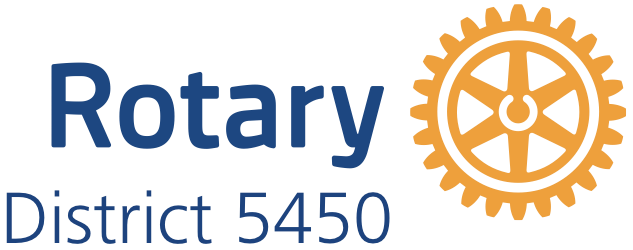 Rotary WASH Scholarship Application for Students, 2018The Water, Sanitation and Hygiene (WASH) Committee of Rotary District 5450 has raised funds for student scholarships for attendance at a WASH Conference or Applied WASH Field Research.  The scholarships are up to $1000.  Please email Peter Van Arsdale petervanarsdale1@gmail.com with questions.Scholarship applications are due Dec 15th, 2018Conference Attendance     	Applied Field Research     (choose only one option)Conference/Proposal Title:_____________________________________________________________Submission date:_____________________________________________________________________Student Name:______________________________________________________________________Student Affiliation (including degree status):_______________________________________________Student Email Address, Phone Number, and Mailing Address:_________________________________________________________________________________________________________________________________________________________________________________________________________________________________________________________Brief description of the WASH-related conference to be attended (including location), or, WASH- related applied field research project to be pursued (including site):  If a conference, which specific sessions will be attended?  Which specialists or presenters will be contacted?  (Will you also be presenting?  If so, on what WASH-related topic?)If a field project, which specific communities will be contacted?  Which specific local leaders, agency- or community-based, will be engaged in the WASH (or affiliated) sector?  If a field project, approximately how many people will directly and/or indirectly benefit from this research?  Provide a cohort breakdown if possible.What amount of funding is being requested?  (Please itemize, up to $1000 maximum.  Travel costs are permitted.)  When will the conference/project start? When will the conference/project end? If a field project, is this a one-time/synchronic or sustained/diachronic opportunity?If a field project, what are its expected results/outcomes?  What is the likely impact/sustainability of the project? If a conference, what are its expected impacts on your current studies (and potentially, future career)? What, if any, additional financial support is being requested from other sources (including your own and in-kind sources)?  How might the conference/project potentially address related health and/or education needs of participants/beneficiaries (two primary objectives of the Rotary Foundation)?Is there additional information that you would like the review committee to be aware of? Please describe.                                                                    (do not write below this line)__________________________________________________________________________________________DispositionSubmitted: _________    Reviewed: ________  Committee Decision: _________________________________Names of Review Committee Members:________________________________________________________ 